VLADA REPUBLIKE HRVATSKEZagreb, 22. ožujka 2023.___________________________________________________________________________Predlagatelj:  Ministarstvo mora, prometa i infrastrukture ___________________________________________________________________________Predmet:   	Prijedlog uredbe o upravljanju i vođenju poslova lučkih uprava unutarnjih voda___________________________________________________________________________Banski dvori | Trg Sv. Marka 2  | 10000 Zagreb | tel. 01 4569 222 | vlada.gov.hrPrijedlogNa temelju članka 171. stavka 2. Zakona o plovidbi i lukama unutarnjih voda („Narodne novine“, broj 144/21.), Vlada Republike Hrvatske je na sjednici održanoj __________ 2023.  donijelaU R E D B Uo upravljanju i vođenju poslova lučkih uprava unutarnjih vodaI. OPĆE ODREDBEČlanak 1.Ovom Uredbom uređuje se upravljanje i vođenje poslova lučkih uprava unutarnjih voda (u daljnjem tekstu: lučke uprave), sastav i ovlasti tijela lučkih uprava, način imenovanja članova Upravnog vijeća, uvjeti za imenovanje i razrješenje ravnatelja te druga pitanja u vezi s radom i poslovanjem lučkih uprava.Članak 2.(1) Lučke uprave osnovane Zakonom o lukama unutarnjih voda („Narodne novine“, br. 142/98. i 65/02.) obavljaju poslove i djelatnosti utvrđene Zakonom o plovidbi i lukama unutarnjih voda („Narodne novine“, broj 144/21., u daljnjem tekstu: Zakon).(2) Lučke uprave Vukovar, Osijek, Slavonski Brod i Sisak su javne ustanove koje upravljaju lučkim područjima javnih luka, pristanišnim područjima javnih pristaništa i nekretninama u vlasništvu Republike Hrvatske koje se nalaze u lučkom području javnih luka i pristanišnom području javnih pristaništa.(3) Osnivač lučkih uprava iz stavka 2. ovoga članka je Republika Hrvatska.(4) Osnivačka prava u ime osnivača obavlja ministarstvo nadležno za unutarnju plovidbu (u daljnjem tekstu: Ministarstvo).(5) Lučke uprave proračunski su korisnici državnog proračuna Republike Hrvatske.Članak 3.(1) Temeljni opći pravni akt lučke uprave je Statut.(2) Statutom se uređuje unutarnje ustrojstvo, ovlasti i način odlučivanja tijela lučke uprave, sastav, način osnivanja, djelokrug i nadležnost stručnih i savjetodavnih tijela, način ostvarivanja odnosa s jedinicama lokalne i područne (regionalne) samouprave u pitanjima upravljanja lučkim i pristanišnim područjem, javnost rada i druga pitanja od značaja za obavljanje djelatnosti i poslovanja lučke uprave.(3) Osim Statuta, lučke uprave imaju i druge opće akte utvrđene Statutom.Članak 4.(1) Za poslove operativnog upravljanja lučkim sustavom za jednu ili više luka mogu se ustrojiti podružnice kao ustrojstvene jedinice lučke uprave.(2) Podružnica nije pravna osoba te njenom djelatnošću i poslovanjem prava i obveze stječe lučka uprava.(3) Na rad i osnivanje podružnica primjenjuje se zakon kojim se uređuje poslovanje, način i rad javnih ustanova.Članak 5.(1) Na radno pravni status ravnatelja, pomoćnika ravnatelja i ostalih radnika lučkih uprava, primjenjuju se opći propis o radu, Statut i opći akti lučkih uprava.(2) Na plaće radnika zaposlenih u lučkim upravama primjenjuju se propisi o plaćama u javnim službama, koje se financiraju iz državnog proračuna Republike Hrvatske.Članak 6.Izrazi koji se koriste u ovoj Uredbi, a koji imaju rodno značenje, odnose se jednako na muški i ženski rod.II. USTROJSTVO I TIJELA LUČKIH UPRAVAČlanak 7.Unutarnje ustrojstvo lučkih uprava uređuju se Statutom i drugim općim aktom. Članak 8.Tijela u lučkim upravama su Upravno vijeće i ravnatelj.Članak 9.(1) Upravno vijeće imenuje i razrješava ministar nadležan za unutarnju plovidbu (u daljnjem tekstu: Ministar).(2) Članove Upravnog vijeća čine:1. tri predstavnika osnivača2. jedan predstavnik jedinice lokalne samouprave na čijem području se nalazi luka od državnog značaja, na prijedlog gradonačelnika ili općinskog načelnika3. jedan predstavnik trgovačkih društava koja obavljaju lučke djelatnosti, a na prijedlog strukovnog udruženja trgovačkih društava koje obavljaju lučke djelatnosti.(3) Mandat članova Upravnog vijeća traje četiri godine.(4) Iste osobe mogu biti ponovo imenovane za članove Upravnog vijeća.(5) Upravno vijeće odgovorno je za svoj rad Ministru.Članak 10.(1) Upravno vijeće ima predsjednika i potpredsjednika koji se biraju iz redova predstavnika osnivača.(2) Predsjednika i potpredsjednika biraju članovi Upravnog vijeća većinom glasova.(3) Članovi Upravnog vijeća imaju pravo na naknadu za rad u Upravnom vijeću i naknadu stvarnih materijalnih troškova vezanih uz rad u Upravnom vijeću.(4) Iznos naknade za rad članova Upravnog vijeća iz stavka 3. ovoga članka utvrđuje se odlukom Ministra, a u skladu s odlukom Vlade Republike Hrvatske kojom se određuje iznos naknade članovima nadzornih odbora i upravnih vijeća.Članak 11.(1) Upravno vijeće:1. upravlja lučkom upravom2. sudjeluje u izradi nacrta prijedloga srednjoročnog plana razvitka luka i pristaništa3. donosi odluku o visini lučkih pristojbi4. potvrđuje lučke tarife u skladu s člankom 170. Zakona5. donosi srednjoročni (trogodišnji) i jednogodišnji plan davanja koncesija6. donosi odluku o imenovanju stručnog povjerenstva za koncesije i odlučuje o davanju koncesije za obavljanje lučke djelatnosti u skladu s člankom 176. Zakona, u postupku propisanom zakonom kojim se uređuje davanje koncesije, ugovor o koncesiji, prestanak koncesije, pravna zaštita u postupcima davanja koncesije, politika koncesija te druga pitanja u vezi s koncesijama7. donosi odluke o provođenju osnovnih smjernica lučke poslovne politike8. donosi odluke kojima se usklađuje rad trgovačkih društava koja obavljaju djelatnosti na lučkom i pristanišnom području9. usvaja prijedlog akta upravitelja luke o promjeni granica lučkog područja  u skladu s člankom 163. Zakona10. usvaja prijedlog financijskog plana lučke uprave koji sadrži plan za proračunsku godinu i projekcije za sljedeće dvije godine u postupku donošenja financijskog plana i proračuna propisanim zakonom kojim se uređuje planiranje, izrada, donošenje i izvršavanje proračuna proračunskih korisnika11. donosi Godišnji program rada s financijskim planom lučke uprave nakon donošenja državnog proračuna Republike Hrvatske za sljedeću godinu12. donosi Operativni program građenja i modernizacije lučkih građevina i Operativni program održavanja lučkih građevina13. odobrava Godišnje financijsko i poslovno izvješće o radu lučke uprave te Izvješće o radu lučkih korisnika14. donosi odluke o načinu ostvarivanja i korištenja nenamjenskih donacija, vlastitih prihoda i prihoda za posebne namjene u skladu s propisom kojim se uređuju mjerila i način korištenja nenamjenskih i vlastitih prihoda proračunskih korisnika15. upućuje zahtjev putem Ministarstva tijelu državne uprave nadležnom za poslove upravljanja državnom imovinom radi stjecanja vlasništva ili drugih stvarnih prava na nekretninama ili druge imovine u korist Republike Hrvatske, a kojima bi upravljala lučka uprava, odnosno zahtjev za sklapanje pravnih poslova čija je posljedica prijenos, otuđenje, opterećenje ili ograničenje prava vlasništva Republike Hrvatske na državnoj imovini, kojom upravlja lučka uprava, u korist druge pravne ili fizičke osobe16. donosi odluke o odabiru u postupcima javnog nadmetanja i odluke o sklapanju drugih pravnih poslova, o kojima ne odlučuje ravnatelj, do iznosa od 663.600,00 eura, a iznad tog iznosa uz naknadnu suglasnost Vlade Republike Hrvatske17. donosi odluke o preuzimanju obveza po ugovorima koji zahtijevaju plaćanja iz državnog proračuna Republike Hrvatske u sljedećim godinama uz prethodnu suglasnost ministra nadležnog za financije, odnosno uz prethodnu suglasnost Vlade Republike Hrvatske, sukladno zakonima kojima se uređuje planiranje, izrada, donošenje i izvršavanje proračuna, računovodstvo, proračunski nadzor i druga pitanja za upravljanje javnim financijama te na temelju njih donesenih podzakonskih propisa18. utvrđuje lučke uzance19. donosi Statut lučke uprave uz prethodnu suglasnost Ministra20. donosi i druge opće akte utvrđene Statutom, na prijedlog ravnatelja21. raspravlja i odlučuje o izvješćima ravnatelja22. raspisuje natječaj za izbor ravnatelja23. imenuje i razrješava ravnatelja lučke uprave24. sklapa ugovore o radu s ravnateljem i pomoćnikom ravnatelja25. odlučuje i o drugim pitanjima utvrđenim Zakonom, ovom Uredbom, Statutom i drugim općim aktima lučke uprave.(2) Akti iz stavka 1. točaka 3., 11., 12., 20. i 23. ovoga članka donose se uz naknadnu suglasnost Ministra.(3) Iznimno od odredbe stavka 2. ovoga članka, akti iz stavka 1. točke 12. ovoga članka, koji se odnose na luke i pristaništa od županijskog značaja, donose se dodatno i uz naknadnu suglasnost župana.(4) Izvješće iz stavka 1. točke 13. ovoga članka dostavlja se Ministarstvu.(5) Upravno vijeće ne može svoje ovlasti i poslove propisane ovim člankom prenositi na ravnatelja. Članak 12.(1) Ministar može raspustiti Upravno vijeće ili razriješiti člana Upravnog vijeća i prije isteka mandata iz članka 9. stavka 3. ove Uredbe:1. ako ne donese Operativni program građenja i modernizacije lučkih građevina te Operativni program održavanja lučkih građevina2. ako se Operativni program građenja i modernizacije lučkih građevina te Operativni program održavanja lučkih građevina ne ostvaruju3. ako ne donese Godišnji program rada i financijski plan lučke uprave4. ako ne odobri Godišnje financijsko i poslovno izvješće o radu lučke uprave te Izvješće o radu lučkih korisnika5. ako postoji drugi važan razlog zbog kojeg bi bio onemogućen nesmetan rad i poslovanje lučke uprave.(2) U slučaju razrješenja člana Upravnog vijeća prije isteka mandata, novi član se imenuje u roku od 30 dana od dana razrješenja na vremensko razdoblje koje je preostalo u tom mandatu člana Upravnog vijeća koji je razriješen.Članak 13.(1) Upravno vijeće raspravlja i odlučuje na sjednicama na kojima mora prisustvovati natpolovična većina svih članova Upravnog vijeća.(2) Upravno vijeće sastaje se po potrebi, a najmanje jednom u tri mjeseca.(3) Odluke se donose većinom glasova prisutnih članova Upravnog vijeća, osim odluka i drugih akata za koje je sukladno članku 11. stavku 1. točki 16. i stavku 2. tog članka ove Uredbe potrebna suglasnost Ministra ili Vlade Republike Hrvatske i koji se donose većinom glasova svih članova Upravnog vijeća. (4) Iznimno od odredbe stavka 1. ovoga članka, Upravno vijeće može donositi odluke na telefonskim sjednicama ili na drugi prikladan način koji osigurava trenutnu komunikaciju, ako za to postoje opravdani razlozi hitnosti i odgovarajuća tehnička oprema.(5) Upravno vijeće donosi svoj Poslovnik o radu.Članak 14.(1) Voditelj poslovanja lučke uprave je ravnatelj.(2) Ravnatelja imenuje i razrješava Upravno vijeće uz naknadnu suglasnost Ministra.(3) Ravnatelj je odgovoran za svoj rad Upravnom vijeću i Ministru.(4) Ravnatelj se imenuje na temelju provedenog javnog natječaja koji se objavljuje na mrežnim stranicama lučke uprave i u „Narodnim novinama“.(5) Ravnatelj se imenuje na četiri godine, a po isteku mandata ista osoba se može ponovno imenovati za ravnatelja.Članak 15.(1) Za ravnatelja lučke uprave može biti imenovana osoba koja osim općih uvjeta za zasnivanje radnog odnosa, propisanih općim propisom o radu, ispunjava i sljedeće uvjete:1. završen sveučilišni prijediplomski studij, sveučilišni diplomski studij, sveučilišni integrirani prijediplomski i diplomski studij ili sveučilišni specijalistički studij iz tehničkih i društvenih područja2. najmanje pet godina radnog iskustva u struci s traženom razinom stručne spreme, od kojih najmanje tri godine radnog iskustva na plovidbenim poslovima ili poslovima upravljanja vodnim područjem na unutarnjim vodama3. aktivno korištenje engleskog ili njemačkog jezika u govoru i pismu4. znanje rada na osobnom računalu5. prijedlog najpovoljnijeg koncepcijskog rješenja programa rada i razvitka lučke uprave za razdoblje od četiri godine6. stručne, radne i organizacijske sposobnosti i uspješne rezultate u dosadašnjem radu.(2) Ravnatelj ne može biti osoba koja prema zakonu kojim se uređuju trgovačka društva ne može biti članom uprave trgovačkog društva.(3) Izbor po objavljenom natječaju ne mora se izvršiti.(4) Ako se na raspisani natječaj za ravnatelja lučke uprave nitko ne prijavi ili nitko od prijavljenih kandidata ne ispunjava uvjete ili ne bude izabran, natječaj će se ponoviti.(5) Do imenovanja ravnatelja lučke uprave na temelju ponovljenog natječaja, Ministar će imenovati vršitelja dužnosti ravnatelja, ali najduže do godinu dana.(6) Ministar će u roku od 15 dana od dana razrješenja ravnatelja prije isteka mandata imenovati vršitelja dužnosti ravnatelja.(7) Upravno vijeće će u roku od 30 dana od dana imenovanja vršitelja dužnosti ravnatelja, raspisati natječaj za izbor ravnatelja lučke uprave.Članak 16.(1) Upravno vijeće može razriješiti ravnatelja i prije isteka vremena na koje je imenovan ako:	1. mu ne odobri Godišnje financijsko i poslovno izvješće o radu lučke uprave te Izvješće o radu lučkih korisnika	2. neodgovorno, nemarno i nesavjesno obavlja poslove prema odredbama ove Uredbe, Statuta i drugih općih akata lučke uprave.(2) Upravno vijeće je dužno razriješiti ravnatelja u slučajevima propisanim zakonom kojim se uređuje poslovanje, način i rad javnih ustanova.(3) Prije donošenja odluke o razrješenju ravnatelja, ravnatelju se mora dati mogućnost da se izjasni o razlozima za razrješenje.Članak 17.(1) Ravnatelj obavlja sljedeće poslove:1. organizira poslovanje, vodi i nadzire stručni rad i odgovoran je za zakonitost rada i poslovanja lučke uprave2. predstavlja i zastupa lučku upravu3. izvršava odluke Upravnog vijeća4. poduzima sve pravne radnje u ime i za račun lučke uprave sukladno Zakonu, ovoj Uredbi i Statutu lučke uprave, uključujući i sklapanje ugovora s lučkim korisnicima za dodijeljene koncesije za obavljanje lučkih djelatnosti5. predlaže donošenje akata iz članka 11. ove Uredbe6. podnosi Upravnom vijeću Godišnje financijsko i poslovno izvješće o radu lučke uprave te izvješće o radu lučkih korisnika7. predlaže opće akte utvrđene Statutom koje donosi Upravno vijeće8. predlaže imenovanje i razrješenje pomoćnika ravnatelja9. odlučuje o zasnivanju i prestanku radnog odnosa radnika i zaključuje ugovore o radu s radnicima u lučkoj upravi koje ne zaključuje Upravno vijeće te odlučuje o pravima i obvezama tih radnika iz radnog odnosa ili u vezi s radnim odnosom10. potpisuje sve akte o pravnim poslovima o kojima je odluku donijelo Upravno vijeće11. poduzima sve aktivnosti i vodi brigu o provedbi svih donesenih akata i odluka Upravnog vijeća12. sudjeluje u radu Upravnog vijeća bez prava odlučivanja13. podnosi Upravnom vijeću prijedloge odluka o načinu ostvarivanja i korištenja nenamjenskih donacija, vlastitih prihoda i prihoda za posebne namjene u skladu s posebnim propisom kojim se uređuju mjerila i način korištenja nenamjenskih i vlastitih prihoda proračunskih korisnika14. ovlašćuje osobe za potpisivanje financijske i druge dokumentacije15. donosi odluke u upravnim postupcima za koje nije nadležno Upravno vijeće16. obavlja i druge poslove utvrđene Zakonom, ovom Uredbom, Statutom i drugim općim aktima lučke uprave.(2) Ravnatelj je dužan obavijestiti Upravno vijeće i Ministarstvo u roku od 15 dana od dana nastupanja tržišnih poremećaja u radu luka i pristaništa. Članak 18.(1) Ravnatelj lučke uprave ovlašten je sklopiti pravni posao čija pojedinačna vrijednost ne prelazi iznos od 66.360,00 eura.(2) Pravne poslove čija pojedinačna vrijednost prelazi iznos od 66.360,00 eura ravnatelj ne može sklopiti bez odluke Upravnog vijeća o sklapanju takvih poslova.(3) Ravnatelj lučke uprave može pisanom punomoći dati pomoćniku ravnatelja ili drugoj osobi da zastupa lučku upravu u pravnom prometu.(4) Punomoć može dati samo u granicama svojih ovlasti, a daje se u skladu s odredbama zakona kojim se uređuju obvezni odnosi.III. IMOVINA LUČKIH UPRAVA I ODGOVORNOST ZA NJIHOVE OBVEZEČlanak 19.(1) Sredstva za rad i poslovanje lučkih uprava osiguravaju se u državnom proračunu Republike Hrvatske te iz drugih prihoda u skladu sa Zakonom.(2) Sredstva iz državnog proračuna Republike Hrvatske lučke uprave će ostvarivati na temelju odobrenih programa i osiguranih sredstava za njihovu provedbu.Članak 20.Ako u obavljanju svoje djelatnosti lučke uprave ostvare višak prihoda, taj se višak prihoda upotrebljava isključivo za obavljanje i razvoj djelatnosti lučkih uprava u skladu s aktom o osnivanju, Statutom i propisom kojim se uređuju mjerila i način korištenja nenamjenskih i vlastitih prihoda proračunskih korisnika.Članak 21.(1) Sredstva iz državnog proračuna Republike Hrvatske mogu se koristiti isključivo za namjene za koja su dodijeljena.(2) Ravnatelj lučke uprave osigurava namjensko korištenje sredstava osiguranih u državnom proračunu Republike Hrvatske.(3) Nalogodavac za izvršenje Financijskog plana je ravnatelj.Članak 22.Ravnatelj ne može bez posebne ovlasti Upravnog vijeća s lučkom upravom zaključivati ugovore u svoje ime i za svoj račun, u svoje ime a za račun drugih osoba, ili u ime i za račun drugih osoba.Članak 23.(1) Lučka uprava u pravnom prometu odgovara za svoje obveze cijelom svojom imovinom.(2) Imovinu lučke uprave čine nekretnine, pokretna imovina i druge vrijednosti koje je lučkoj upravi pribavio osnivač ili druga osoba, koje je lučka uprava stekla obavljanjem svoje djelatnosti, pružanjem usluga ili su pribavljeni iz drugih izvora.(3) Osnivač solidarno i neograničeno odgovara za obveze lučke uprave.Članak 24.Lučke uprave vode poslovne knjige i sastavljaju financijska izvješća sukladno propisima kojima se uređuje način vođenja računovodstva proračunskih korisnika.IV. PRIJELAZNE ODREDBEČlanak 25.(1) Upravna vijeća imenovana u skladu s odredbama Uredbe o upravljanju i vođenju poslova lučkih uprava unutarnjih voda („Narodne novine“, br. 100/08., 76/12. i 31/16.) nastavljaju s radom u skladu s ovom Uredbom i Zakonom o plovidbi i lukama unutarnjih voda („Narodne novine“, broj 144/21.), najdulje do isteka mandata.(2) Ravnatelji imenovani u skladu s odredbama Uredbe o upravljanju i vođenju poslova lučkih uprava unutarnjih voda („Narodne novine“, br. 100/08., 76/12. i 31/16.) nastavljaju s radom u skladu s ovom Uredbom i Zakonom o plovidbi i lukama unutarnjih voda („Narodne novine“, broj 144/21.), najdulje do isteka mandata.Članak 26.Lučke uprave obvezne su u roku od 60 dana od dana stupanja na snagu ove Uredbe uskladiti Statut i druge opće akte s odredbama Zakona o plovidbi i lukama unutarnjih voda („Narodne novine“, broj 144/21.), ove Uredbe i drugih pozitivno pravnih propisa kojima se uređuje ustrojstvo, radno pravni odnosi i materijalna prava radnika lučkih uprava.V. ZAVRŠNE ODREDBEČlanak 27.Danom stupanja na snagu ove Uredbe prestaje važiti Uredba o upravljanju i vođenju poslova lučkih uprava unutarnjih voda („Narodne novine“, br. 100/08., 76/12. i 31/16.).Članak 28.Ova Uredba stupa na snagu osmoga dana od dana objave u „Narodnim novinama“. KLASA: 
URBROJ: 
Zagreb, __________ 2023.PREDSJEDNIKmr.sc. Andrej PlenkovićO B R A Z L O Ž E NJ ENa temelju članka 169. Zakona o  plovidbi i lukama unutarnjih voda („Narodne novine“, broj 144/2021, u daljnjem tekstu: Zakon)  lučke uprave Vukovar, Osijek, Sisak i Slavonski Brod su javne ustanove koje upravljaju lučkim područjima javnih luka i nekretninama u vlasništvu Republike Hrvatske koje se nalaze u lučkom području javnih luka. Osnivač navedenih lučkih uprava je Republika Hrvatska, a osnivačka prava i dužnosti obavlja Ministarstvo mora, prometa i infrastrukture.Člankom 171. Zakona je propisano da lučkom upravom upravlja Upravno vijeće, a voditelj poslovanja je ravnatelj. Također, navedenim člankom Zakona je propisano da će sastav i ovlasti tijela lučkih uprava unutarnjih voda,  način imenovanja članova Upravnog vijeća, uvjeti za imenovanje i razrješenje ravnatelja te druga pitanja u svezi s radom i poslovanjem lučkih uprava propisati uredbom Vlada Republike Hrvatske.Slijedom svega gore navedenoga, ovim Prijedlogom uredbe predlaže se propisivanje sastava Upravnog vijeća lučkih uprava unutarnjih voda, određivanje ovlaštene osobe koja imenuje članove Upravnog vijeća, način imenovanja i razrješenja, trajanje mandata, ovlasti, prava i obveze, te način odlučivanja na sjednicama i potrebna većina prisutnih članova Upravnog vijeća pri donošenju pojedinih odluka. 	Također, ovim Prijedlogom uredbe predlaže se uređenje  problematike i prijevremenog raspuštanja Upravnog vijeća odnosno razrješenja člana Upravnog vijeća kako je to opisano u odredbi članka 12. stavka 1. prijedloga uredbe, u točkama 1. – 4., u kojima su taksativno navedeni razlozi za raspuštanje Upravnog vijeća odnosno razrješenje člana Upravnog vijeća prije isteka mandata dok je u zadnjoj 5. točki naveden jedan uopćeni, „važan razlog“ za prijevremeno raspuštanje UV odnosno prijevremeno razrješenje člana UV, imajući u vidu da su se u dosadašnjem radu upravnih vijeća lučkih uprava povremeno događale neprihvatljive pojavnosti u postupanju pojedinih članova upravnih vijeća na način da su svojim nedolascima na sazvane sjednice Upravnog vijeća ili suzdržanošću od glasovanja na sjednicama izravno ili neizravno dovodili do blokade rada Upravnog vijeća što je imalo za posljedicu otežano poslovanje i narušeni kontinuitet rada lučke uprave. Slijedom navedenoga, predložena točka 5. navedenoga članka 12. stavka 1. Prijedloga uredbe u gore navedenim i sličnim situacijama daje ovlaštenje Ministru da može prijevremeno raspustiti Upravno vijeće odnosno prijevremeno razriješiti člana Upravnog vijeća.  U tom pogledu, nuzgredno valja napomenuti i činjenicu da nije propisano niti jednim pozitivno-pravnim propisom imenovanje članova Upravnog vijeća lučkih uprava putem javnog natječaja niti su propisani uvjeti, kriteriji i kompetencije koje bi trebali zadovoljavati članovi Upravnog vijeća, nego to spada u domenu diskrecijske odluke Ministra,  čelnika Ministarstva mora, prometa i infrastrukture koje obavlja osnivačka prava i dužnosti nad lučkim upravama unutarnjih voda. Isto tako, ovim Prijedlogom uredbe predlaže se ovlašteno tijelo – Upravno vijeće koje imenuje i razrješava ravnatelja lučke uprave, postupak i način imenovanja, uvjeti za imenovanje i razrješenje, trajanje mandata, ovlasti, prava i obveze ravnatelja lučke uprave.U slučaju razrješenja ravnatelja lučke uprave prije isteka mandata,  ovim Prijedlogom uredbe predlaže se da će Ministar imenovati vršitelja dužnosti  ravnatelja a da će Upravno vijeće u roku od 30 dana od dana imenovanja vršitelja dužnosti ravnatelja, raspisati natječaj za izbor ravnatelja lučke uprave.Isto tako, ovim Prijedlogom uredbe predlaže se detaljno propisivanje ovlasti, prava i obveze tijela lučkih uprava (Upravnog vijeća i ravnatelja).Ovim Prijedlogom uredbe predlaže se da se Statutom, kao temeljnim općim pravnim aktom i drugim općim aktom lučke uprave utvrdi unutarnje ustrojstvo lučkih uprava, te da osim Statuta lučke uprave imaju i druge opće akte, utvrđene Statutom.Također, ovim Prijedlogom uredbe predlaže se da se za poslove operativnog upravljanja lučkim sustavom za jednu ili više luka mogu ustrojiti podružnice kao ustrojstvene jedinice lučke uprave te da podružnice nisu pravne osobe a njihovim djelatnostima i poslovanjem, prava i obveze stječe lučka uprava. Nadalje, donošenjem  Državnog proračuna Republike Hrvatske za 2021. godinu, lučke uprave unutarnjih voda, koje su do tada bile neprofitne ustanove, postale su proračunski korisnici državnog proračuna sa zasebnom glavom proračunskih sredstava - Državne lučke uprave, u razdjelu Ministarstva mora, prometa i infrastrukture, slijedom čega se sredstva za rad i poslovanje te plaće zaposlenika lučkih uprava osiguravaju u državnom proračunu Republike Hrvatske. Budući su lučke uprave unutarnjih voda postale proračunski korisnici državnog proračuna Republike Hrvatske, ovim Prijedlogom uredbe predlaže se način kako će lučke uprave voditi poslovne knjiga te sastavljati financijske izvještaje prema propisima kojima se uređuje način vođenja računovodstva proračunskih korisnika.Prijedlogom uredbe predlaže se  uređivanje i drugih važnih pitanja u svezi s radom i poslovanjem  lučkih uprava unutarnjih voda.Zaključno, ovim Prijedlogom uredbe izvršiti će se pravno usklađivanje ovog podzakonskog propisa sa Zakonom o plovidbi i lukama unutarnjih voda („Narodne novine“, broj 144/21), sa Zakonom o ustanovama („Narodne novine“, broj 76/93, 29/97, 47/99, 35/08, 127/19 i 151/22), sa Zakonom o upravljanju državnom imovinom („Narodne novine“, broj  52/18), sa Zakonom o koncesijama („Narodne novine“, broj 69/17 i 107/20), sa Zakonom o izvršavanju Državnog proračuna Republike Hrvatske za 2023. godinu („Narodne novine“, broj 145/22).Prijelaznim odredbama ovoga Prijedloga uredbe predlaže se da Upravna vijeća i ravnatelji lučkih uprava, imenovani sukladno odredbama Uredbe o upravljanju i vođenju poslova lučkih uprava unutarnjih voda („Narodne novine“, broj 100/08, 76/12 i 31/16) nastavljaju s radom u skladu ovom uredbom i Zakonom, do isteka mandata.Završnim odredbama ovoga Prijedloga uredbe predlaže se stupanje na snagu ove uredbe  osmoga dana od dana objave u „Narodnim novinama“.Predloženim prijedlogom Uredbe osigurati će se daljnji nesmetani rad  lučkih uprava unutarnjih voda u obavljanju poslova i djelatnosti utvrđenih Zakonom te ovlašteno postupanje tijela lučkih uprava (Upravno vijeće i ravnatelj) da  postupaju u skladu s propisanim ovlastima, pravima i obvezama, slijedom čega se i predlaže Vladi Republike Hrvatske donošenje ove Uredbe.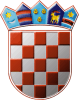 